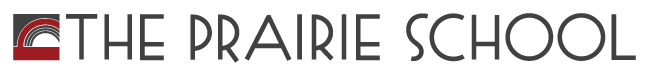 7/8 Performing Arts Courses7/8 Prairie Voices- B,D,F - (Yearlong)Open to all 7/8 students, Prairie Voices further develops breathing techniques for singing, vocal tone quality, musicianship, expressive singing skills, creativity, and teamwork. As we explore various styles, we work on vocal technique and music reading.  Prairie Voices combines with Prairie Singers for December and May performances. Members of this ensemble can also participate in the March WSMA District Music Solo and Ensemble Festival.7/8 Symphonic Orchestra- B,D,F - (Yearlong)The 7/8 Symphonic Orchestra is the link providing transition between the introductory skills in the Beginning and Intermediate Ensembles and the more highly developed performance-intensive program found in high school. Students with a wide variety of ability levels and interests will be enrolled in the 7/8 instrumental music program. The program continues to stress the pedagogical aspects begun in the beginning and intermediate courses. In addition, students will be provided with a study of music encompassing greater depth both technically and musically. Many aspects of student development, such as individual responsibility, self-discipline, goal setting, and the ability to work with others will be emphasized. Performance opportunities, including evening concerts, master classes, clinics, and festivals will be provided - achieving a balance between pedagogy and performance. The 7/8 Symphonic Orchestra participates in Ardent Arts, the Jubilate concert, as well as the spring Finale concert.7/8 Jazz Ensemble- A,C,E - (Yearlong)Jazz Ensemble is an intermediate ensemble which is a continuation of the concepts and skills introduced in (⅚) Jazz Lab. This ensemble is open to any instrument. We continue to study history, improvisation, ear training, music theory, style, and performance techniques through listening and performance. Students in jazz ensemble will participate in all guest clinics, school performances, District Solo & Ensemble, TPS Jazz Festival and Red Onion Jazz Night. 7/8 Performance- Musical Theatre Cast - A,C,E [S1]
Students with a strong interest in music and theatre work towards the performance of a full musical production.  Students progress from auditions to song preparation to stage blocking/choreography to memorized performance.  Students in the cast must be available for performances in November.  After -school rehearsals will be a required part of participation in this class.7/8 Performance- Play Cast - A,C,E [S2]Students will work on a one-act play that will be performed at the end of the semester for an audience.  Students will be assigned a role in the play and rehearse for the final production.  All rehearsals will be in class, except for one after school dress rehearsal and an evening performance. 7/8 Intermediate Theatre - B,D,F [S1 and S2] This class will build off the skills learned in Beginning Theatre to dig deeper into the theatre process.  Students will use their voice, body, and face to create interesting characters and scenes.  We will learn how to analyze and perform scripted scenes while exploring multiple genres and styles of performance.7/8 Visual Art - A,C,E 0r B,D,F (S1 and S2)Through this course, students further develop their creativity and expressive awareness. In addition to traditional fine art mediums such as painting, drawing, ceramics, sculpture, printmaking, and fiber arts, students will also experience introduction to photography and glass arts. While gaining confidence and proficiency, students will learn more about art history, and interpretation of art. The class is designed to foster curiosity, skills, and enjoyment so each individual’s artistic potential may be developed.Please discuss these scheduling commitments with your parents and your advisor prior to scheduling. The below choices are your commitment and signify your Yearlong or Semester choices. Once scheduled they cannot be changed.Name ______________________________     Advisor ______________________________ Choose 1 music performance class (blue). This class will take place all year long.7/8 Symphonic Orchestra - (Y) B,D,F7/8 Prairie Voices- (Y) B,D,F7/8 Jazz Ensemble- (Y) A, C, EChoose 1 theatre class (green). This class will take place 1st or 2nd semester, opposite your music performance class. All students will take Visual Art for one semester, opposite their theatre choice.7/8 Performance: Musical Cast (S1) A,C,E7/8 Performance: Play Cast (S2) A,C,E7/8 Intermediate Theatre (S1 or S2) B,D,FA C EB D FPerformance: Musical Theatre Cast (S1)Symphonic Orchestra (Y)Performance: Play Cast (S2)Prairie Voices (Y)Jazz Ensemble (Y)Intermediate Theatre (S1 & S2)Visual Art (S1 & S2)Visual Art (S1 & S2)